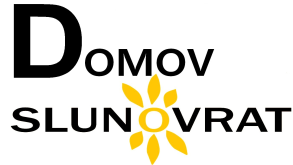 Žádost o poskytnutí služby sociální péče V DOMOVĚ SE ZVLÁŠTNÍM REŽIMEMDomov Slunovrat, Ostrava-Přívoz, příspěvková organizacese sídlem Na Mlýnici 203/5, Ostrava-Přívoz, PSČ 702 00V případě plné kapacity domova žádám o zařazení do databáze (pořadníku) žadatelů o sociální službu v domově se zvláštním režimem(* nehodící škrtněte)AnoNe, žádám o zaslání žádosti zpět na adresu: ………………………………………………………………………………………………………………Prohlášení zájemce:prohlašuji, že veškeré údaje v této žádosti jsem uvedl (a) pravdivě. Současně s tímto prohlášením dávám souhlas s tím, aby údaje uvedené v této žádosti, jakož i následně vytvářené písemnosti, ve kterých se shromažďují osobní a citlivé údaje o zájemci, byly použity při jednání se zájemcem o poskytnutí sociální služby v Domově Slunovrat – domově se zvláštním režimem, Ostrava - Přívoz, příspěvková organizace, a to v souladu se zákonem č. 101/2000 Sb., o ochraně osobních údajů, a zákonem č. 108/2006 Sb. o sociálních službách, ve znění pozdějších předpisů. V případě zahájení pobytové služby budou všechna tato data o zájemci součástí mé osobní dokumentace. Tento souhlas mohu kdykoliv odvolat a žádost mi bude obratem zaslána zpět.datum a podpis zájemce (nebo opatrovníka, je-li zájemci rozhodnutím soudu ustanoven)Osobní údajeo zájemciJméno, příjmení a titulOsobní údajeo zájemciDatum narozeníOsobní údajeo zájemciAdresa trvalého bydlištěOsobní údajeo zájemciMísto aktuálního pobytu zájemce (např. bydliště rodinného příslušníka nebo adresa sociálního či zdravotnického zařízení, kde bude možné zájemce osobně navštívit)Osobní údajeo zájemciTelefon na zájemce (poznámka: prosíme, neuvádějte do této rubriky kontakty na rodinné příslušníky)Kontaktní osobaJméno, příjmení a titulKontaktní osobaVztah k zájemciKontaktní osobaAdresa Kontaktní osobaTelefon případně email Svéprávnost Zájemce má sjednanou Smlouvu o nápomoci        ano    neSvéprávnost Zájemce je zastoupen členem domácnosti             ano    neSvéprávnost Zájemce je omezen ve svéprávnosti                        ano    neSvéprávnost V případě, že odpovídáte ANO, prosíme Vás o vyplnění následujících údajů:Svéprávnost – vyplnit v případě, že je zájemce omezen ve svéprávnosti Číslo jednací a datum rozhodnutí soudu o omezení ve svéprávnosti (dříve zbavení nebo omezení způsobilosti k právním úkonům)Svéprávnost – vyplnit v případě, že je zájemce omezen ve svéprávnosti Číslo a datum Usnesení o opatrovnictví (o smlouvě o nápomoci/o zastoupení)Svéprávnost – vyplnit v případě, že je zájemce omezen ve svéprávnosti Jméno, příjmení a titul podpůrce/zástupce/opatrovníkaSvéprávnost – vyplnit v případě, že je zájemce omezen ve svéprávnosti Kontaktní údaje na podpůrce/zástupce/opatrovníka (adresa, telefon, e-mail)Příspěvek na péčiPříspěvek na péči byl přiznán:   ano, stupeň .........................   ne Příspěvek na péčiŽádost o příspěvek na péči je podána:   ano, ze dne ............................  ne, z jakého důvodu: ...................................................................................Důvod podání žádosti (např. omezení nebo ztráta v soběstačnosti, nepříznivé bytové podmínky – bariéry apod.) Jaké mám očekávání (přání, představy, uspokojení cílů a individuálně určených potřeb) od poskytování sociální služby v domově se zvláštním režimem?